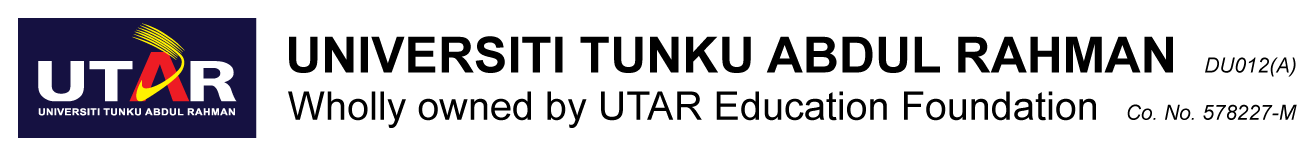 OUTSTANDING CLUB AND SOCIETY AWARD (Course Based/Non Course Based) 2023 / 2024APPLICATION FORMPlease fill out the form according to the guidelines below:Handwritten forms need to be filled out neatly and clearly readable. Printed format is preferred.This application is made on behalf of a club/society by a qualified representative (Chairperson or equivalent designate) to be considered for the award.Supporting documents do not need to be attached as these will be verified by the respective DSA Staff-in-charge who manages the club/society file.APPLICANT’S PARTICULARSSECTION A: OPERATIONSEach club / society is required to host a minimum of three (3) Activities and eight (8) Exco Meetings (activity meetings are not included) throughout the assessed term.SECTION B: INTRA-CAMPUS ACTIVITIESEach club/society may claim points for up to four (4) most significant activities hosted within the local campus (as the registered club/society) throughout the assessed term. SECTION C: INTER-CAMPUS ACTIVITIESEach club/society may claim points for up to two (2) most significant activities hosted involving both UTAR campuses (Sungai Long and Kampar) throughout the assessed term.SECTION D: MEMBERSHIP Total new members registered throughout the assessed term (includes all Recruitment Drives and any other membership registrations)Membership gain is compared against total members at the beginning of the assessment termSECTION E: INTER-UNIVERSITY ACTIVITIES Each club/society may claim points for up to two (2) most significant activities hosted involving other Universities / external participation at the national and international level throughout the assessed term.SECTION F: COMMUNITY OUTREACH Each club/society may claim points for their most significant community outreach activities (activities that contribute/involve external parties outside of UTAR) by scale (Please list the largest/most significant activities first):SECTION G: UTAR CARE PROGRAMME Each club/society may claim points for their most significant UTAR CARE programme (activities that contribute/involve external parties outside of UTAR) by scale (Please list the largest/most significant activities first):Each submitted Activity must have been closed at the time of application (with approved Proposal, Income Statement and Activity Report) in DSA.Please append any additional activities to the list (if any).SECTION H: UNIVERSITY SUPPORT Each club/society may claim points for their most significant participation in University appointed activities (i.e. representing the University or on behalf of the University). Please list the most significant activities first (i.e. external participation)SECTION I: EXTERNAL PARTICIPATION Each club/society may claim points for up to four (4) participations or involvement in external activities / competitions / events. SECTION J: EXTERNAL ACHIEVEMENTS Each club/society may claim points any external award in events or competitions achieved while representing the club/society. Please list the most significant awards first (i.e. Gold Model, 1st Place – all form of external recognition and achievements can be listed)Please append any additional achievement/award to the list (if any). Each award is subject to verification by DSA to be tabulated.SECTION K: EXTERNAL SPONSORSHIPEach club may claim external sponsorship achievement for up to a maximum of RM5,000.00 in funds (does not include sponsorship in kind, and must be validated by UTAR Division of Finance) for its activities throughout the assessment year.SECTION L: DSA EVALUATIONOverall performance rating for the past assessment year.______________________________	DSA Staff PIC 	: 				Date		:			Club / Society:Faculty (Course Based Only):Chairperson / Representative:Contact No:Email Address:Total Activities:Total Exco Meetings:Each Activity shall be preceded by an Activity Proposal and closed with an Activity Report and Income Statement (if there is a budget) approved by DSAEach Activity shall be preceded by an Activity Proposal and closed with an Activity Report and Income Statement (if there is a budget) approved by DSAEach Activity shall be preceded by an Activity Proposal and closed with an Activity Report and Income Statement (if there is a budget) approved by DSAEach Exco Meeting shall be preceded by a Notice of Meeting and confirmed with a  signed Minutes of Meeting Each Exco Meeting shall be preceded by a Notice of Meeting and confirmed with a  signed Minutes of Meeting Each Exco Meeting shall be preceded by a Notice of Meeting and confirmed with a  signed Minutes of Meeting DateActivity / Event TitleEach submitted Activity must have been closed at the time of application (with approved Proposal, Income Statement and Activity Report) in DSA.DateActivity / Event TitleEach submitted Activity must have been closed at the time of application (with approved Proposal, Income Statement and Activity Report) in DSA.Total New Members :Current Members:% Gain:DateInter-University Activity / Event TitleParticipation Level
(i.e. District / State / International)Each submitted Activity must have been closed at the time of application (with approved Proposal, Income Statement and Activity Report) in DSA.Each submitted Activity must have been closed at the time of application (with approved Proposal, Income Statement and Activity Report) in DSA.Each submitted Activity must have been closed at the time of application (with approved Proposal, Income Statement and Activity Report) in DSA.DateCommunity Outreach Activity / Event TitleNo. Of ParticipantsEach submitted Activity must have been closed at the time of application (with approved Proposal, Income Statement and Activity Report) in DSA.Please append any additional activities to the list (if any).Each submitted Activity must have been closed at the time of application (with approved Proposal, Income Statement and Activity Report) in DSA.Please append any additional activities to the list (if any).Each submitted Activity must have been closed at the time of application (with approved Proposal, Income Statement and Activity Report) in DSA.Please append any additional activities to the list (if any).DateCommunity Outreach Activity / Event TitleNo. Of ParticipantsDateAppointed Activity / Event TitleInternal / ExternalEach submitted Activity must have been closed at the time of application (with approved Proposal, Income Statement and Activity Report) in DSA.Please append any additional activities to the list (if any)Each submitted Activity must have been closed at the time of application (with approved Proposal, Income Statement and Activity Report) in DSA.Please append any additional activities to the list (if any)Each submitted Activity must have been closed at the time of application (with approved Proposal, Income Statement and Activity Report) in DSA.Please append any additional activities to the list (if any)DateExternal Activity / Event TitleEach submitted Activity must have been closed at the time of application (with approved Proposal, Income Statement and Activity Report) in DSA.Each submitted Activity must have been closed at the time of application (with approved Proposal, Income Statement and Activity Report) in DSA.Each submitted Activity must have been closed at the time of application (with approved Proposal, Income Statement and Activity Report) in DSA.Date
ReceivedAchievement / Award Title
Please mention award title in fullRank / Position
or equivalentAchievement Level
(i.e. District / State / International)DateSponsored Activity / Event TitleSponsorship Received (RM)Please append any additional activities to the list (if any). DSA shall verify the validity of the sponsorship based on official accounts.Please append any additional activities to the list (if any). DSA shall verify the validity of the sponsorship based on official accounts.Please append any additional activities to the list (if any). DSA shall verify the validity of the sponsorship based on official accounts.Point Awarded:Remarks: